Indonesia Study Tour 2018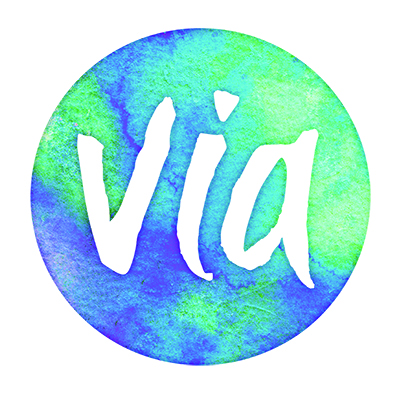 Professionals & Alumni Tour to Indonesia
June 28 – July 7, 2018Please complete this application and mail to VIA Programs, c/o WeWork, 995 Market St., San Francisco, CA 94103 or scan and email to Melissa Golden at melissa@viaprograms.org. PERSONAL INFORMATIONName (please write your name EXACTLY as it appears on your passport)________________________________________________________________________Address _________________________________________________________________________________________________________________________________________Phone _________________________   Email ___________________________________Accommodation preference (if you would like to share a room with a specific person, please write their name here) _______________________________________________ADDITIONAL INFORMATIONVIA affiliation (if any) ______________________________________________________Occupation ______________________________________________________________What are your particular interests in this trip? __________________________________________________________________________________________________________________________________________________________________________________________________________________________________________________________________________________________________________________________________________________________________________________________________________________________________________________________________________________Have you traveled to Indonesia previously?    ___________________________________Are there any special considerations that might affect your travel experience? (For example: allergies, medical conditions, medications, dietary restrictions, etc.) ________________________________________________________________________________________________________________________________________________________________________________________________________________________________________________________________________________________________________________________________________________________________________________________________________________________________________________